                                                         ПОСТАНОВЛЕНИЕ                                     администрации муниципального образования                                         «Заревское сельское поселение» От 21.06.2019   № 33 -п.                                                             п. ЗаревоОб утверждении Программы профилактики нарушений обязательных требований в сфере муниципального контроля на 2019 год В соответствии с частью 1 статьи 8.2 Федерального закона от 26.12.2008 № 294-ФЗ «О защите прав юридических лиц и индивидуальных предпринимателей при осуществлении государственного контроля (надзора) и муниципального контроля», Постановлением Правительства РФ от 26.12.2018 №1680 «Об утверждении общих требований к организации и осуществлению органами государственного контроля (надзора), органами муниципального контроля мероприятий по профилактике нарушений обязательных требований, требований, установленных муниципальными правовыми актами», Уставом муниципального образования «Заревское сельское поселение», администрация муниципального образования «Заревское сельское поселение»                                    ПОСТАНОВЛЯЕТ:   1. Утвердить прилагаемую Программу профилактики нарушений обязательных требований в сфере муниципального контроля на 2019 год (далее – Программа) согласно приложению.2. Должностным лицам администрации, уполномоченным на осуществление муниципального контроля в соответствующих сферах деятельности, обеспечить в пределах своей компетенции выполнение Программы.3. Обнародовать настоящее постановление и разместить на официальном сайте Заревского сельского поселения 4. Настоящее постановление вступает в силу после его официального обнародования.Глава Заревского сельского поселения                              А.А. Синяков                                                 Проект подготовлен и внесен:                   зам. главы МО «Заревское сельское поселение»                                                                                                    ( И.С. Трофимов)Согласован:Ведущий специалист администрации.                        (   Ю, Р. Хамерзокова)Приложение к постановлению администрации Заревского сельского поселения от 21.06.2019 № 33-п.Программа профилактики нарушений обязательных требований в сфере муниципального контроля на 2019 год  Общие положения	1. Настоящая программа профилактики нарушений обязательных требований в сфере муниципального контроля (далее – Программа) разработана в соответствии с Федеральным законом  от 26. 12. 2008 № 294-ФЗ «О защите прав юридических лиц и индивидуальных предпринимателей при осуществлении государственного контроля (надзора) и муниципального контроля» в целях организации проведения органом муниципального контроля – администрацией муниципального образования муниципального образования «Заревское сельское поселение» профилактики нарушений требований, установленных муниципальными правовыми актами, а также требований, установленных федеральными законами и иными нормативными правовыми актами Российской Федерации, законами Республики Адыгея, в случаях, если соответствующие виды контроля относятся к вопросам местного значения муниципального образования «Заревское сельское поселение» (далее – обязательные требования), в целях предупреждения возможного нарушения подконтрольными субъектами обязательных требований и снижения рисков причинения ущерба охраняемым законом ценностям. 	1.2. Задачами программы являются:	1.2.1. Укрепление системы профилактики нарушений обязательных требований путем активизации профилактической деятельности.
	1.2.2. Выявление причин, факторов и условий, способствующих нарушениям обязательных требований.	1.2.3. Повышение правосознания и правовой культуры руководителей юридических лиц и индивидуальных предпринимателей.	1.3. Срок реализации программы – 2019 год.II. Мероприятия по профилактике нарушений и сроки их реализации	В Программу возможны внесения изменений и корректировка перечня мероприятий в связи с изменениями, связанными с необходимостью осуществления профилактических мер в отношении нарушений, выявленных в ходе плановых и внеплановых проверок, проведенных должностными лицами администрации муниципального образования «Заревское сельское поселение» в 2019 году.Республика АдыгеяШовгеновский район  Администрация Муниципального образования «Заревское сельское поселение»     385445,п.Зарево, ул. Пролетарская,5         Тел.факс (887773)94-1-24 email zarevskoepos@mail.ru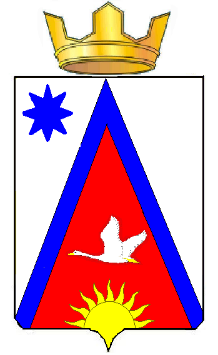                Адыгэ РеспубликэмШэуджен район иадминистрацие   образованиеу Заревско къоджэ псэупIэ чIыпIэм  385445, къ.Зарево,         урПролетарскэм ыцI, 5   Тел.факс (887773)94-1-24 email zarevskoepos@mail.ru№ п/пНаименованиемероприятияСрок реализации мероприятияОтветственныйисполнитель12341Размещение на официальном сайте администрации муниципального образования «Заревское сельское поселение» в сети «Интернет» нормативных правовых актов или их отдельных частей, содержащих обязательные требования, оценка соблюдения которых является предметом муниципального контроляI полугодие(далее – по меренеобходимости)Должностные лица, уполномоченные                 на осуществление муниципального контроля, ведущий специалист администрации Хамерзокова Ю.Р.2Осуществление информирования юридических лиц, индивидуальных предпринимателей по вопросам соблюдения обязательных требований, в том числе посредством разработки                     и опубликования руководств                            по соблюдению обязательных требований, проведения разъяснительной работы путем обнародования или иными способами.В случае изменения обязательных требований – подготовка                                    и распространение комментариев                     о содержании новых нормативных правовых актов, устанавливающих обязательные требования, внесенных изменениях в действующие акты, сроках и порядке вступления их                          в действие, а также рекомендаций                       о проведении необходимых организационных, технических мероприятий, направленных                           на внедрение и обеспечение соблюдения обязательных требованийВ течение года(по мере необходимости)Должностные лица, уполномоченные                  на осуществление муниципального контроля, ведущий специалист администрации Хамерзокова Ю.Р.3Обеспечение регулярного                                 (не реже одного раза в год) обобщения практики осуществления                                      в соответствующей сфере деятельности муниципального контроля и размещение                                      на официальном сайте администрации муниципального образования «Заревское сельское поселение» в сети «Интернет» соответствующих обобщений, в том числе с указанием наиболее часто встречающихся случаев нарушений обязательных требований   с рекомендациями в отношении мер, которые должны приниматься юридическими лицами, индивидуальными предпринимателями в целях недопущения таких нарушенийIV кварталДолжностные лица, уполномоченные                   на осуществление муниципального контроля4 Выдача предостережений                                  о недопустимости нарушения обязательных требований в соответствии с частями 5-7 статьи 8.2 Федерального закона от 26 декабря 2008 года № 294-ФЗ «О защите прав юридических лиц и индивидуальных предпринимателей при осуществлении государственного контроля (надзора)      и муниципального контроля»                       (если иной порядок не установлен федеральным законом)В течение года(по мере необходимости)Должностные лица, уполномоченные                   на осуществление муниципального контроля